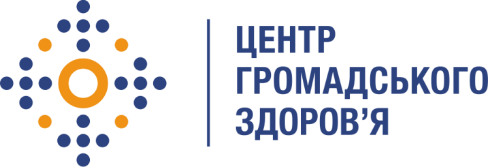 Державна установа«Центр громадського здоров’я Міністерства охорони здоров’я України» оголошує конкурс на відбір консультанта з координації надання амбулаторної медичної допомоги при туберкульозі в рамках реалізації програми Глобального фонду по боротьбі зі СНІДом, туберкульозом та малярією «Прискорення прогресу у зменшенні тягаря туберкульозу та ВІЛ-інфекції в Україні»Назва позиції: консультант з розробки керівництва догляду та лікування осіб з туберкульозом для лікарів та медичних сестерРівень зайнятості: частковаКількість вакансій: 1Інформація щодо установи:Головним завданнями Державної установи «Центр громадського здоров’я Міністерства охорони здоров’я України» (далі – Центр) є діяльність у сфері громадського здоров’я. Центр виконує лікувально-профілактичні, науково-практичні та організаційно-методичні функції у сфері охорони здоров’я з метою забезпечення якості лікування хворих на соціально небезпечні захворювання, зокрема ВІЛ/СНІД, туберкульоз, наркозалежність, вірусні гепатити тощо, попередження захворювань в контексті розбудови системи громадського здоров’я. Центр приймає участь в розробці регуляторної політики і взаємодіє з іншими міністерствами, науково-дослідними установами, міжнародними установами та громадськими організаціями, що працюють в сфері громадського здоров’я та протидії соціально небезпечним захворюванням.Опис особливих умовЗміни підходів до надання протитуберкульозної медичної допомоги передбачають зміщення акценту амбулаторне лікування та інтеграцію медичних послуг пацієнтам з туберкульозом на всіх рівнях надання медичної допомоги відповідно до положень Державної стратегії розвитку протитуберкульозної медичної допомоги населенню, схваленої Кабінетом Міністрів України (далі – КМУ) від 27 листопада 2019 року №1414-р та Державної стратегії у сфері протидії ВІЛ-інфекції/СНІДу, туберкульозу та вірусним гепатитам на період до 2030 року, схваленої КМУ від 27 листопада 2019 року №1415-р.В цьому напрямку на виконання Плану заходів щодо реалізації Державної стратегії розвитку системи протитуберкульозної медичної допомоги населенню на 2020–2023 роки, затвердженого розпорядженням КМУ від 18 листопада 2020 року № 1463-р, в рамках реалізації ПМГ на 2021 рр запроваджено окремий пакет амбулаторного лікування туберкульозу на первинному рівні медичної допомоги (далі – ПМД). В 2021 році фактично в усіх регіонах заклади охорони здоров’я ПМД уклали угоди з Національною службою здоров’я України на пакет медичних послуг із амбулаторного лікування туберкульозу. В кількох регіонах погодження зазначеного пакету отримали заклади вторинного рівня медичної допомоги. Таким чином, в країні продовжується процес розширення інтеграції медичних послуг в сфері туберкульозу. Для підтримки зазначеного процесу необхідна інформаційна та організаційно-методична допомога щодо універсальних підходів догляду осіб з туберкульозом на всіх рівнях медичної допомоги. :розробка керівництва з догляду та лікування осіб з туберкульозом;координація взаємодії з усіма зацікавленими сторонами для розробки комплексного консолідованого документу з догляду та лікування осіб з туберкульозом;участь в організації робочих нарад/семінарів/тренінгів/круглих столів;оформлення звітної документації в раках програмної діяльності.Вимоги до професійної компетентності:вища медична освіта за напрямом підготовки «Лікувальна справа» зі спеціальності «Фтизіатрія»;досвід в розробці інформаційно-методичної документації знання національних та міжнародних нормативно-правових актів та підходів в сфері протидії туберкульозу;міжособистісні й комунікативні навички;чітке дотримання термінів виконання завдань;відповідальність:володіння навичками роботи з електронною поштою, MS world/Excel, Google Документи.Резюме мають бути надіслані електронною поштою на електронну адресу: vacancies@phc’.org.ua.В темі листа, будь ласка, зазначте: «226 -2021 консультант з розробки керівництва догляду та лікування осіб з туберкульозом для лікарів та медичних сестер». Термін подання документів – до 19 липня 2021 року, реєстрація документів 
завершується о 18:00.За результатами відбору резюме успішні кандидати будуть запрошені до участі у співбесіді. У зв’язку з великою кількістю заявок, ми будемо контактувати лише з кандидатами, запрошеними на співбесіду. Умови завдання та контракту можуть бути докладніше обговорені під час співбесіди.Державна установа «Центр громадського здоров’я Міністерства охорони здоров’я України»  залишає за собою право повторно розмістити оголошення про вакансію, скасувати конкурс на заміщення вакансії, запропонувати посаду зі зміненими обов’язками чи з іншою тривалістю контракту.